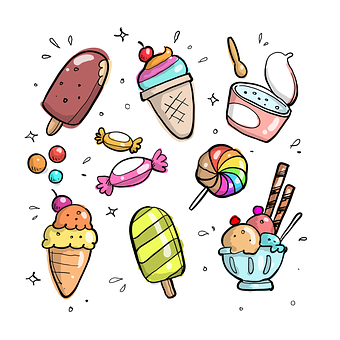 Welches Produkt hast du gewählt?Kannst du erkennen, woher dieses Produkt kommt?Aus welchen Inhaltsstoffen besteht dein Produkt?